VIERNES- REVALIDALUNES -  REVALIDAETAPA CAMPEONATODELEGADOS A CONTINUACIÓN LES DETALLAMOS DIAS Y HORARIOS DE JUEGO DE ESTA ETAPA – TENER EN CLARO QUE LA INFORMACIÓN DADA ES INALTERABLEVIERNES                        OCTAVOS     DE FINALSABADO                       CUARTOS     DE FINALLUNES                     SEMI FINALVIERNES               PRIMERA FINALSABADO                 SEGUNDA   FINALIMPORTANTE: por haber quedado fuera de torneo un equipo del día sábado se MODIFICAN LOS EQUIPOS QUE PASARAN A LA RUEDA CAMPONATO SEGÚN DETALLE:VIERNES:PASA DIRECTO A LA RUEDA CAMPEONATO LOS SIGUIENTES EQUIPOS: 1° ;  2° Y  3° PUESTO MEJOR CLASIFICADOREVALIDA CON VENTAJA DEPORTIVA:        4° PUESTO   VS. 7° PUESTO		                                                5° PUESTO     VS.  6° PUESTO				EQUIPOS GANADORES PASAN A LA RUEDA CAMPEONATO.SABADO:PASA DIRECTO A LA RUEDA CAMPEONATO LOS SIGUIENTES EQUIPOS: 1°   DE LA ZONA “A” ;  2° DE LA ZONA “A”    Y   1° DE LA ZONA “B”REVALIDA CON VENTAJA DEPORTIVA:                                   3° PUESTO DE LA ZONA “A” VS. 4° PUESTO DE LA ZONA “B”   		4° PUESTO DE LA ZONA “A” VS. 3° PUESTO DE LA ZONA “B”                               5° PUESTO DE LA ZONA “A” VS. 2° PUESTO DE LA ZONA “B”  				EQUIPOS GANADORES PASAN A LA RUEDA CAMPEONATO.LUNES:PASA DIRECTO A LA RUEDA CAMPEONATO LOS SIGUIENTES EQUIPOS: 1° ;  2° Y  3° PUESTO MEJOR CLASIFICADOREVALIDA CON VENTAJA DEPORTIVA:        4° PUESTO   VS. 7° PUESTO		                                                5° PUESTO     VS.  6° PUESTO				EQUIPOS GANADORES PASAN A LA RUEDA CAMPEONATORESULTADOS DE PARTIDOSVIERNESSABADO LUNES ETAPA CAMPEONATOCLASIFICACIÓN:CANTIDAD DE EQUIPOS QUE CLASIFICARNA POR DIA: LUNES: Pasan directo a la Etapa Campeonato 1° y 2° puesto. Equipos que REVALIDAN: TOTAL 4 (CUATRO) jugaran entre ellos y los ganadores pasaran a la Etapa Campeonato. El ULTIMO CLASIFICADO: del día LUNES REVALIDARA con el ULTIMO CLASIFICADO del dia VIERNES; el ganador pasara a la Etapa Campeonato.VIERNES: Pasan directo a la Etapa Campeonato 1° y 2° puesto. Equipos que REVALIDAN: TOTAL 4 (CUATRO) jugaran entre ellos y los ganadores pasaran a la Etapa Campeonato. El ULTIMO CLASIFICADO: del día VIERNES REVALIDARA con el ULTIMO CLASIFICADO del dia LUNES; el ganador pasara a la Etapa Campeonato.SABADO: Pasan directo a la Etapa Campeonato 1° y 2° puesto cada ZONA A y B. Equipos que REVALIDAN: TOTAL 6 (seis) jugaran entre ellos y los ganadores pasaran a la Etapa Campeonato. Se recuerda a todo los equipos que clasifiquen para la etapa campeonato, de los días viernes, sábados y lunes; se disputara los mismos días en forma alternada. Por tal motivo se solicita tener en cuenta la organización del equipo para jugar cada uno de los partidosVIERNESSABADO LUNES VIERNESSABADO LUNES 17/06 : FALLECIMIENTO DEL GRAL. MARTIN MIGUEL DE GÛEMES - SIN PROGRAMACIÓNVIERNESSABADO LUNESVIERNESSABADO LUNESVIERNESSABADO 25 de MAYO SIN PROGRAMACIÓNLUNESVIERNESSABADO LUNESVIERNESSABADO LUNESVIERNESSABADO LUNESEQUIPOS CALSIFICADOS  PARA LOS CUARTOS DE FINAL    ETAPA CAMPEONATODIA  SABADOLUNES: TOKI TOKI – INCICIVOS - ASTRO STOP – FRANCESES 1 – FALTA PARTIDO 5° VS. 6°VIERNES: FIRPO – PETER + 10 – MASCATUERCA – FALTA REVALIDASÁBADO: EQUIPITU – IUSP – EL BIDÓN – PAPO DONALS – TTIRADOS – LE CORBUVIERNES       VIERNES       VIERNES       VIERNES       VIERNES       FechaHoraRes.ENCUENTRORes.05 DE JULIO14:304° PUESTO (CON VENTAJA DEPROTIVA)   VS. 7° PUESTOINTEGRAME     vs.    ASTON BIRRA05 DE JULIO14:305° PUESTO (CON VENTAJA DEPROTIVA)    VS.  6° PUESTOLOS DE TTA     vs.    WEIBERLUNES          LUNES          LUNES          LUNES          LUNES          FechaHoraRes.ENCUENTRORes.22 de JULIO21:004° PUESTO (CON VENTAJA DEPROTIVA)   vs.    7° PUESTOFRANCESES 1   vs.    FRANCESES 222 de JULIO21:005° PUESTO (CON VENTAJA DEPROTIVA)    vs.  6° PUESTOESTETOSCOPIO    vs.   CUELLO  F.C.FechaHoraRes.ENCUENTRORes.26 de JULIO14:3026 de JULIO14:3026 de JULIO15:3026 de JULIO15:3026 de JULIO16:3026 de JULIO16:3026 de JULIO17:3026 de JULIO17:30FechaHoraRes.ENCUENTRORes.27 de JULIO13:3027 de JULIO13:3027 de JULIO14:3027 de JULIO14:30FechaHoraRes.ENCUENTRORes.29 de JULIO21:0029 de JULIO22:00FechaHoraRes.ENCUENTRORes.02 de AGOSTO14.30FechaHoraRes.ENCUENTRORes.03 de AGOSTO13:30VIERNES   libre:              ASTON BIRRA    VIERNES   libre:              ASTON BIRRA    VIERNES   libre:              ASTON BIRRA    VIERNES   libre:              ASTON BIRRA    VIERNES   libre:              ASTON BIRRA    FechaHoraRes.ENCUENTRORes.28 DE JUNIO14:301INTEGRAME     vs.   PETER + 10928 DE JUNIOSABADO   - REVALIDA              SABADO   - REVALIDA              SABADO   - REVALIDA              SABADO   - REVALIDA              SABADO   - REVALIDA              FechaHoraRes.ENCUENTRORes.29 de JUNIO13:3053° PUESTO DE LA ZONA “A” VS. 4° PUESTO DE LA ZONA “B”PAPO DONALS    vs.     EFEDEX129 de JUNIO13:3054° PUESTO DE LA ZONA “A” VS. 3° PUESTO DE LA ZONA “B”  VAMOS MANAOS   vs.     TTIRADOS729 de JUNIO14:308      5° PUESTO DE LA ZONA “A” VS. 2° PUESTO DE LA ZONA “B” LE CORBU   vs.   ITU FC2LUNES          Libre:   RESTOLUNES          Libre:   RESTOLUNES          Libre:   RESTOLUNES          Libre:   RESTOLUNES          Libre:   RESTOFechaHoraRes.ENCUENTRORes.01 de JULIO21:008CUELLO    F.     vs.     FRANCESES 21001 de JULIO21:005ARTRO STOP      vs.      TOKI TOKI5VIERNES   libre:              ASTON BIRRA    VIERNES   libre:              ASTON BIRRA    VIERNES   libre:              ASTON BIRRA    VIERNES   libre:              ASTON BIRRA    VIERNES   libre:              ASTON BIRRA    FechaHoraRes.ENCUENTRORes.21 DE JUNIO14:306INTEGRAME     vs.   ASTON BIRRA321 DE JUNIOSABADO  Libre:                SABADO  Libre:                SABADO  Libre:                SABADO  Libre:                SABADO  Libre:                SABADO  Libre:                FechaZONAHoraRes.ENCUENTRORes.22 de JUNIOA13:3004IUSP   vs.    EL GUARDANp 022 de JUNIOA13:308PAPO DONALS    vs.   VAMOS MANAOS322 de JUNIOLUNES          Libre:   RESTOLUNES          Libre:   RESTOLUNES          Libre:   RESTOLUNES          Libre:   RESTOLUNES          Libre:   RESTOFechaHoraRes.ENCUENTRORes.24 de JUNIO21:00RepCUELLO    F.     vs.     FRANCESES 224 de JUNIO21:00RepARTRO STOP      vs.      TOKI TOKIVIERNES   libre:              ASTON BIRRA    VIERNES   libre:              ASTON BIRRA    VIERNES   libre:              ASTON BIRRA    VIERNES   libre:              ASTON BIRRA    VIERNES   libre:              ASTON BIRRA    FechaHoraRes.ENCUENTRORes.14 DE JUNIO14:303INTEGRAME     vs.   FIRPO514 DE JUNIOSABADO  Libre:                SABADO  Libre:                SABADO  Libre:                SABADO  Libre:                SABADO  Libre:                SABADO  Libre:                FechaZONAHoraRes.ENCUENTRORes.15 de JUNIOA13:30IUSP   vs.    EL GUARDA15 de JUNIOA13:30PAPO DONALS    vs.   VAMOS MANAOS15 de JUNIOVIERNES   libre:        RESTOVIERNES   libre:        RESTOVIERNES   libre:        RESTOVIERNES   libre:        RESTOVIERNES   libre:        RESTOFechaHoraRes.ENCUENTRORes.07 de JUNIO14:302ASTON BIRRA     vs.   WEIBER507 de JUNIO14.302PATER + 10   vs.    FIRPO507 de JUNIO15:305SE JUGRAN LOS 3 MINUTOS FALTANTES ENTRE EL EQUIPO DE PETER + 10 Y WEIBER (podrán jugar solo aquellos que figuen en planilla de juego del 17/05)5SABADO  Libre:   RESTO             SABADO  Libre:   RESTO             SABADO  Libre:   RESTO             SABADO  Libre:   RESTO             SABADO  Libre:   RESTO             SABADO  Libre:   RESTO             FechaZONAHoraRes.ENCUENTRORes.08 de JUNIOA13:305IUSP        vs.      PAPO DONALS508 de JUNIOA13:304VAMOS MANAOS   vs.      EL GUARDA008 de JUNIOB14:304ITU F.C.     vs.  INDEFENSA INJUSTICIANP 08 de JUNIOB14:30NPCLUB DE AMIGOS     vs.  TTIRADOS408 de JUNIO4EL BIDÓN    vs.  EFEDEX2LUNES          Libre:   RESTOLUNES          Libre:   RESTOLUNES          Libre:   RESTOLUNES          Libre:   RESTOLUNES          Libre:   RESTOFechaHoraRes.ENCUENTRORes.10 de JUNIO21:003CUELLO    F.C.        vs.     INCISIVOS510 de JUNIO21:007ARTRO STOP      vs.      ESTETOSCOPIO5VIERNES   libre:              ASTON BIRRA    VIERNES   libre:              ASTON BIRRA    VIERNES   libre:              ASTON BIRRA    VIERNES   libre:              ASTON BIRRA    VIERNES   libre:              ASTON BIRRA    FechaHoraRes.ENCUENTRORes.31 de MAYO14:3010MASCATUERCAS     vs.   LOS DE TTA0431 de MAYO14.3006PATER + 10   vs.    ASTON BIRRA0531 de MAYO15:3004FIRPO     vs.     WEIBERNPSABADO  Libre:                SABADO  Libre:                SABADO  Libre:                SABADO  Libre:                SABADO  Libre:                SABADO  Libre:                FechaZONAHoraRes.ENCUENTRORes.01 de JUNIOA13:3004EQ UIPITU    vs.  EL GUARDA0301 de JUNIOB13:3007VAMOS MANAOS   vs.      LE CORBU0501 de JUNIOA14:3008EL BIDÓN      vs.  INDEFENSA INJUSTICIA0001 de JUNIOB14:3002EFEDEX    vs.  TTIRADOS0201 de JUNIOA15:30NPCLUB DE AMIGOS    vs.   ITU FC0401 de JUNIOB15:30LUNES          Libre:   FUTBOL CLUB CHAMPAGNELUNES          Libre:   FUTBOL CLUB CHAMPAGNELUNES          Libre:   FUTBOL CLUB CHAMPAGNELUNES          Libre:   FUTBOL CLUB CHAMPAGNELUNES          Libre:   FUTBOL CLUB CHAMPAGNEFechaHoraRes.ENCUENTRORes.03 de JUNIO21:0002FRANCESES   2    vs.     INCISIVOS1003 de JUNIO21:0004ARTRO STOP      vs.      CHAMPAGNENP03 de JUNIO22:0005CUELLO    F.C.     vs.   FRANCESES 10703 de JUNIO22:0009TOKI TOKI       vs.      ESTETOSCOPIO04VIERNES   libre:              WEIBERVIERNES   libre:              WEIBERVIERNES   libre:              WEIBERVIERNES   libre:              WEIBERVIERNES   libre:              WEIBERFechaHoraRes.ENCUENTRORes.24 de MAYO14:3003LOS DE TTA     vs.  ASTON BIRRA   0724 de MAYO14.30INTEGRAME    vs.   PATER MAS 10Rep24 de MAYO15:3013FIRPO    vs.  MASCATUERCAS02LUNES          Libre:   INCICIVOSLUNES          Libre:   INCICIVOSLUNES          Libre:   INCICIVOSLUNES          Libre:   INCICIVOSLUNES          Libre:   INCICIVOSFechaHoraRes.ENCUENTRORes.27 de MAYO21:0007ESTETOSCOPIO         vs.      FUTBOL CLUB CHAMPAGNE0227 de MAYO21:0004ASTRO STOP        vs.       CONTRACTUALISTAS NP27 de MAYO22:0005    LOS FRANCESES 2               vs.              FRANCESES 10727 de MAYO22:0001CUELLO         vs.          TOKI TOKI09VIERNES   libre:              ASTON BIRRA    VIERNES   libre:              ASTON BIRRA    VIERNES   libre:              ASTON BIRRA    VIERNES   libre:              ASTON BIRRA    VIERNES   libre:              ASTON BIRRA    FechaHoraRes.ENCUENTRORes.17 de MAYO14:3002LOS DE TTA     vs.     FIRPO0717 de MAYO15.3001INTEGRAME    vs.   MASCATUERCAS0117 de MAYO15:3005WEIBER    vs.  PATER MAS 1003SABADO  Libre:                SABADO  Libre:                SABADO  Libre:                SABADO  Libre:                SABADO  Libre:                SABADO  Libre:                FechaZONAHoraRes.ENCUENTRORes.18 de MAYOA13:3005IUSP    vs.   LE CORBU0318 de MAYOB13:3006EFEDEX   F.C.    vs.   CLUB DE AMIGOS0318 de MAYOA14:3010EL BIDON F.C.      vs.   TTIRADOS0218 de MAYOB14:3002PAPO DONALS    vs.    EQUIPITU0218 de MAYOA15:30EL GUARDA      vs.    VAMOS MANAOSREP18 de MAYOB15:30INDIFENSA INJUSTICIA     vs.   ITU F.C.REPLUNES          Libre:   FUTBOL CLUB CHAMPAGNELUNES          Libre:   FUTBOL CLUB CHAMPAGNELUNES          Libre:   FUTBOL CLUB CHAMPAGNELUNES          Libre:   FUTBOL CLUB CHAMPAGNELUNES          Libre:   FUTBOL CLUB CHAMPAGNEFechaHoraRes.ENCUENTRORes.20 de MAYO21:0004ESTETOSCOPIO         vs.       CONTRACTUALISTAS NP20 de MAYO21:0003ASTRO STOP        vs.       CUELLO0320 de MAYO22:0003INCICIVOS                vs.              FRANCESES 10320 de MAYO22:0001LOS FRANCESES 2            vs.          TOKI TOKI09VIERNES   libre:              PATER MAS 10       VIERNES   libre:              PATER MAS 10       VIERNES   libre:              PATER MAS 10       VIERNES   libre:              PATER MAS 10       VIERNES   libre:              PATER MAS 10       FechaHoraRes.ENCUENTRORes.10 de MAYO14:302         EL LOS DE        vs.     INTEGRAME   STA    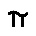 210 de MAYO15.309FIRPO    vs.   ASTON BIRRA 110 de MAYO15:307WEIBER       vs.       MASCATUERCA4SABADO  Libre:                IUSP   -   CLUB DE AMIGOS   - TTRADOS  -    EL GUARDA F.C.SABADO  Libre:                IUSP   -   CLUB DE AMIGOS   - TTRADOS  -    EL GUARDA F.C.SABADO  Libre:                IUSP   -   CLUB DE AMIGOS   - TTRADOS  -    EL GUARDA F.C.SABADO  Libre:                IUSP   -   CLUB DE AMIGOS   - TTRADOS  -    EL GUARDA F.C.SABADO  Libre:                IUSP   -   CLUB DE AMIGOS   - TTRADOS  -    EL GUARDA F.C.SABADO  Libre:                IUSP   -   CLUB DE AMIGOS   - TTRADOS  -    EL GUARDA F.C.FechaZONAHoraRes.ENCUENTRORes.11 de MAYOA13:306LE CORBU     vs.     PAPO DONALS      411 de MAYOB13:304EFEDEX    vs.  INDEFENSA INJUSTICIA111 de MAYOA14:305EQUIPITU     vs.   VAMOS MANAOS511 de MAYOB14:303ITU F.C.    vs.   EL BIDON3LUNES          Libre:   FRANCESES “1”   LUNES          Libre:   FRANCESES “1”   LUNES          Libre:   FRANCESES “1”   LUNES          Libre:   FRANCESES “1”   LUNES          Libre:   FRANCESES “1”   FechaHoraRes.ENCUENTRORes.13 de MAYO21:0011FULBOL CHAMPAGNE    vs.   CONTRACTUALISTAS213 de MAYO21:004INCISIVOS      vs.    TOKI TOKI413 de MAYO22:004ESTETOSCOPIO    vs.   CUELLO FC    413 de MAYO22:006ARTRO STOP    vs.   LOS FRANCESES “2”3VIERNES   libre:FIRPOVIERNES   libre:FIRPOVIERNES   libre:FIRPOVIERNES   libre:FIRPOVIERNES   libre:FIRPOFechaHoraRes.ENCUENTRORes.03 de MAYO14:3007MASCATUERCA     vs.   ASTON BIRRA0103 de MAYO15.3007INTEGRAME   STA    vs.   WEIBER0403 de MAYO15:3007                                               LOS DE               vs.      EL PATER MAS 1005SABADO  Libre: SABADO  Libre: SABADO  Libre: SABADO  Libre: SABADO  Libre: SABADO  Libre: FechaZONAHoraRes.ENCUENTRORes.04 de MAYOA13:3006VAMOS MANAOS    vs.   IUSP0704 de MAYOB13:3005EFETEX     vs.   ITU F.C.0704 de MAYOA14:3003LE CORBU     vs. EQUIPITU0404 de MAYOB14:3002                                           EL BIDÓN    vs.      CLUB DE AMIGOS0704 de MAYOA15:30repPAPO DONALS      vs.    EL GUARDA04 de MAYOB15:3004PIRADOS     vs.     INDEFENSA INJUSTICIA03LUNES          Libre:   CONTRACTUALISTASLUNES          Libre:   CONTRACTUALISTASLUNES          Libre:   CONTRACTUALISTASLUNES          Libre:   CONTRACTUALISTASLUNES          Libre:   CONTRACTUALISTASFechaHoraRes.ENCUENTRORes.06 de MAYO21:0005CUELLO F.C.      VS.    FUTBOL CHAMPAGNE 0306 de MAYO21:0003	ESTETOSCOPIO     vs.   FRANCESES  “2”     0406 de MAYO22:0005INCISIVOS     vs.     ASTRO STOP0606 de MAYO22:0004LOS FRANCESES “1”    vs.    TOKI TOKI  09VIERNES   libre:         FIRPO            VIERNES   libre:         FIRPO            VIERNES   libre:         FIRPO            VIERNES   libre:         FIRPO            VIERNES   libre:         FIRPO            FechaHoraRes.ENCUENTRORes.26 de ABRIL14:30MASCATUERCA     vs.   EL PATER MAS 1026 de ABRIL14.30INTEGRAME   STA    vs.   ASTON BIRRA (SUSPENDIDO)26 de ABRIL15:30LOS DE        vs.     WEIBERSABADO  Libre: EL BIDON –  EFEDEXSABADO  Libre: EL BIDON –  EFEDEXSABADO  Libre: EL BIDON –  EFEDEXSABADO  Libre: EL BIDON –  EFEDEXSABADO  Libre: EL BIDON –  EFEDEXSABADO  Libre: EL BIDON –  EFEDEXFechaZONAHoraRes.ENCUENTRORes.27 de ABRILA13:30EQUIPITU     vs.   IUSP27 de ABRILB13:30INDEFENSA   vs.   CLUB DE AMIGOS27 de ABRILA14:30LE CORBU     vs. EL GUARDA27 de ABRILB14:30TIRADOS      vs.    ITU F.C.27 de ABRILA15:30PAPO DONALS      vs.    VAMOS MANAOS27 de ABRIL--------------------------------------------------------------------------------------------------LUNES          Libre:   - TOKI TOKILUNES          Libre:   - TOKI TOKILUNES          Libre:   - TOKI TOKILUNES          Libre:   - TOKI TOKILUNES          Libre:   - TOKI TOKIFechaHoraRes.ENCUENTRORes.29 de ABRIL21:00ARTRO STOP    vs.   LOS FRANCESES “1”29 de ABRIL21:00CUELLO FC    vs.   CONTRACTUALISTAS29 de ABRIL22:00INCISIVOS      vs.    ESTETOSCOPIO29 de ABRIL22:00FRANCESES “2”   vs.  FULBOL CHAMPAGNE    LUNES          Libre:   CUELLO FC - LUNES          Libre:   CUELLO FC - LUNES          Libre:   CUELLO FC - LUNES          Libre:   CUELLO FC - LUNES          Libre:   CUELLO FC - FechaHoraRes.ENCUENTRORes.22 de ABRIL21:0007LOS FRANCESES “1”    vs. ESTETOSCOPIO1022 de ABRIL21:0005FULBOL CHAMPAGNE    vs..   INCISIVOS 1022 de ABRIL22:00FRANCESES “2”   vs.    CONTRACTUALISTAS22 de ABRIL22:00ARTRO STOP    vs.   TOKI TOKI